АДМИНИСТРАЦИЯ ТУЖИНСКОГО МУНИЦИПАЛЬНОГО РАЙОНА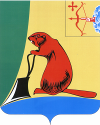 КИРОВСКОЙ ОБЛАСТИПОСТАНОВЛЕНИЕО внесении изменений в постановление администрации Тужинского муниципального района от 11.10.2013 № 528.В соответствии с постановлениями администрации Тужинского муниципального района от 06.06.2013 № 314 «О разработке, реализации и оценке эффективности реализации муниципальных программ Тужинского муниципального района» и от 25.06.2014 № 278 «О мерах по составлению проекта бюджета муниципального образования Тужинский муниципальный район на 2015 год и на плановый период 2016-2017 годов»,  администрация Тужинского муниципального района  ПОСТАНОВЛЯЕТ:1. Муниципальную программу Тужинского муниципального района «Развитие образования» на 2014-2016 годы, утвержденную постановлением администрации Тужинского муниципального района от 11.10.2013 № 528 «Об утверждении муниципальной программы Тужинского муниципального района «Развитие образования» на 2014-2016 годы», изложить в новой редакции. Прилагается.2. Настоящее постановление вступает в силу с момента опубликования в Бюллетене муниципальных нормативных правовых актов органов местного самоуправления Тужинского муниципального района Кировской области.         3. Контроль за исполнением постановления оставляю за собой.Глава администрации Тужинского муниципального района    Е.В.Видякина        УТВЕРЖДЕНА          постановлением                                                                                                                                                                                                                                                                                                                              администрации Тужинского                                                       муниципального района                                                          от  _09.10.2014__№ _445_                                                 Муниципальная программа Тужинского муниципального района «Развитие образования» на 2014-2018 годы.пгт Тужа 2014г.ПАСПОРТМуниципальной программы Тужинского муниципального района «Развитие образования» на 2014-2018 годы.1. Общая характеристика сферы реализации Муниципальнойпрограммы, в том числе формулировки основных проблемв указанной сфере и прогноз ее развития.      На территории Тужинского муниципального района в  5 муниципальных казенных общеобразовательных учреждениях района работает 82 педагога и совместителя, обучаются 609  учащихся. Среди муниципальных общеобразовательных учреждений 2 средних общеобразовательных школы, в том числе 1-с углубленным изучением отдельных предметов, 2 основных и 1 начальная.  Количество обучающихся ежегодно сокращается. Последние годы усилия Тужинского района направлены на создание современной  образовательной сети, доступной для каждого ребенка и способной в полной мере обеспечить его образовательные потребности. Важно сформировать более экономичную, но в то же время способную эффективно работать школьную сеть, сократить число неэффективных учреждений. Движение есть, но оно медленно и плохо соотносится с изменениями, происходящими в образовании. Имеющиеся средства не обеспечивают растущие расходы. И этот разрыв продолжает расти. С каждым годом изменяется статус общеобразовательных учреждений. Цель принятия решения об изменении статуса- выполнение целевых нормативных  (значений) показателей (Указ Губернатора Кировской области № 42 от 16.04.2012), необходимых для расчета эффективных расходов местного бюджета. 	  Большинство общеобразовательных учреждений обеспечены учебно – лабораторным, компьютерным, спортивным оборудованием и инвентарём. В одной школе столовая и медицинский кабинет соответствует современным требованиям. Фонды учебных библиотек пополняются учебно – методической литературой. Школам обеспечен доступ к образовательным ресурсам информационно-телекоммуникационной сети «Интернет», для некоторых школ увеличена пропускная способность. Проведены мероприятия, направленные на энергосбережение в системе общего образования. Но наряду с этим можно выделить следующие проблемы:Учебно – лабораторное, компьютерное оборудование требует обновления;Школьные столовые требуют капитального ремонта и современного технологического оборудования;Здания общеобразовательных учреждений требуют текущего и капитального ремонта;Недостаток в общеобразовательных учреждениях в полном объёме учебников и учебно-методических пособий;Наполняемость классов не соответствует требованиям;Отсутствие дистанционного обучения;Отсутствие денежных средств для предоставления услуг  в электронном виде;   Нехватка высококвалифицированных управленческих и педагогических кадров, обладающих высоким уровнем профессиональной готовности.	В 2014 – 2018 году  общеобразовательным  учреждениям района  необходимо решить  следующие задачи: Разработать поэтапный план развития материально-технической, информационной базы школ для работы в условиях федерального государственного общеобразовательного стандарта (далее ФГОС), с определением конкретных финансовых средств на 2014-2018 годы. Организовать целенаправленную подготовку учителей-предметников основной школы к внедрению ФГОС.Обеспечить качество реализации основных образовательных программ, информационное сопровождение введения ФГОС, внедрить модели сетевого взаимодействия общеобразовательных школ и учреждений дополнительного образования для организации внеурочной занятости обучающихся.Усилить ответственность должностных лиц при организации государственной итоговой аттестации, ЕГЭ, принять меры по повышению правовой культуры участников ЕГЭ посредством масштабной разъяснительной работы среди учителей, учащихся и родителей. Принять меры для привлечения молодых специалистов в школы, создать действенную систему кадрового резерва руководителей общеобразовательных учреждений.Разработать и утвердить нормативно правовую базу в общеобразовательных учреждениях в соответствии с ФЗ от 29.12.2012 № 273-ФЗ «Об образовании в Российской Федерации».  В районе работают 2 учреждения, реализующие программы дошкольного образования. На базе 4 муниципальных общеобразовательных учреждений имеются дошкольные группы, которые посещают 67 воспитанников. Общая численность детей дошкольного возраста в районе 445. Наибольшая численность детей дошкольного возраста проживает в пгт Тужа и 239 детей посещает 2 дошкольных учреждения: МКДОУ д/с «Сказка» пгт Тужа и МКДОУ д/с «Родничок» пгт Тужа. Всего дошкольными образовательными услугами охвачено 306 воспитанников. В 2012 – 2013 учебном году путевки в детский сад получили 148 детей, так как в январе 2013 года было пущено в эксплуатацию новое здание. На сегодняшний день разработана проектно – сметная документация на сумму в 6 млн. руб. на реконструкцию второго здания МКДОУ д/с «Родничок». Но это не закроет все  имеющиеся проблемы в дошкольном образовании. В настоящее время идет обсуждение проекта ФГОС дошкольного образования. Как и все другие образовательные стандарты, ФГОС дошкольного образования будет являться совокупностью трех требований: к результатам освоения основной образовательной программы дошкольного образования, к ее структуре и к условиям реализации. Следует обратить внимание на то, что достижения ребенка на этапе завершения уровня дошкольного образования не подлежат оценке. А освоение программы не сопровождается проведением промежуточной и итоговой аттестации воспитанников. Можно выделить следующие  существующие проблемы:Отсутствие интернета;Нехватка компьютерного оборудования;Нехватка технологического оборудования;Здания ДОУ требуют текущего, капитального ремонта и реконструкции;Недостаток игровых и учебно-наглядных пособий;Неукомплектованность высококвалифицированными управленческими и педагогическими кадрами, обладающими высоким уровнем профессиональной готовности;Отсутствие денежных средств для предоставления услуг  в электронном виде.	В 2014-2018   году коллективами учреждений дошкольного образования необходимо решить следующие задачи: Принять меры для привлечения молодых специалистов в дошкольные учреждения.Принять меры по укреплению материально-технической базы дошкольных учреждений.Принять эффективные меры по формированию рынка дошкольных образовательных услуг. Центром проведения районных мероприятий с детьми являются учреждения дополнительного образования ДДТ и ДЮСШ.  Образовательная деятельность  организована с учетом интересов и потребностей детей на базе 5 школ района, Дома детского творчества и Детско – юношеской спортивной школы.      В   МКОУ ДОД «Дом детского творчества» функционирует 29 творческих объединений:- художественно - эстетическая  – 17  детских объединений;- научно - техническая                   -  4  детских объединения;- физкультурно – спортивная   -  3 детских объединения;- туристско-краеведческая – 1  детское объединение;- социально – педагогическая   -  1  детское объединение;- естественнонаучная  -  3  детских объединения.В творческих объединениях занимается 358 воспитанников в  возрасте от 7 до 18 лет. Одной из основных задач  является организация содержательного досуга, повышение уровня творческих способностей, раннее выявление и сопровождение одаренных детей.      МКОУ ДОД «Детско – юношеская спортивная школа», является учреждением дополнительного образования детей спортивной направленности, руководствуется в своей деятельности интересами  детей, подростков, молодёжи в возрасте от 8 до 18 лет, обеспечивая им бесплатное образование  по учебным программам по лыжным гонкам, гиревому спорту, полиатлону, мини-футболу, волейболу, баскетболу и другим видам спорта.Количество обучающихся в спортивной школе растет с каждым годом, данные с совместителями 2010-2011 – 14 групп (176)2011-2012 – 21 группа (180)2012-2013 – 15 групп (222)Следующие проблемы:Отсутствие интернета;Нехватка компьютерного, спортивного оборудования и инвентаря;Недостаток игровых и учебно-наглядных пособий;Неукомплектованность высококвалифицированными управленческими и педагогическими кадрами, обладающими высоким уровнем профессиональной готовности.В 2014-2018 году коллективам ДОД необходимо решить следующие задачи: Обеспечить качество реализации основных образовательных программ, информационное сопровождение введения ФГОС, внедрить модели сетевого взаимодействия общеобразовательных школ и учреждений дополнительного образования для организации внеурочной занятости обучающихся. Принять меры для привлечения молодых специалистов в дополнительные образовательные учреждения.Принять меры по укреплению материально-технической базы учреждений дополнительного образования, созданию условий для развития всех видов творчества детей, добиваться полной занятости детей из «группы риска».Для оздоровления и занятости детей в каникулярное время ежегодно организуются оздоровительные лагеря с дневным пребыванием детей в школах района и учреждениях дополнительного образования. В 2012 году отдохнуло 405 детей и в 2013 году – 468. Стремимся, чтобы ежегодно как можно большее число детей отдохнуло в оздоровительных лагерях. Однако остается нерешенной проблема - из-за недостаточности  выделенных денежных средств не все желающие  могут получить путевку в оздоровительный лагерь.           Обеспечение государственных гарантий по социальной поддержке детей-сирот и детей, оставшихся без попечения родителей, воспитывающихся в семьях опекунов (попечителей), приемных родителей направлено на профилактику социального сиротства, создание благоприятных условий для подготовки детей, оставшихся без попечения родителей, к самостоятельной жизни в обществе, безболезненной адаптации и интеграции в социальную среду и на оказание адресной помощи детям-сиротам и детям, оставшимся без попечения родителей, воспитывающимся в семьях опекунов (попечителей), приемных родителей Тужинского муниципального района.На 01.01.2013 года в районе проживает 127 детей-сирот и детей, оставшихся без попечения родителей. На протяжении последних лет в Тужинском районе почти не сокращается число детей-сирот и детей, оставшихся без попечения родителей.  	В соответствии с Семейным кодексом РФ приоритет устройства детей, оставшихся без попечения родителей, отдается семейному воспитанию, так как воспитание в семье является наиболее предпочтительным способом правильного формирования личности.   По-прежнему остается высоким процент детей - социальных сирот (2011 – 83%, 2012 -80%). Решающими факторами, влияющими на появление социального сиротства, являются: падение нравственных устоев, низкий материальный уровень жизни граждан, уклонение родителей от выполнения своих обязанностей, с которым связано появление семей "риска", рост женского алкоголизма и в связи с этим - устранение матерей от воспитания детей. На 01.01.2013 в семьях опекунов (попечителей) в Тужинском районе  воспитывается 11 детей (в 2011 г. – 11 детей, 2012-11 детей).Основные проблемы:Трудность подбора кандидатов в опекуны и усыновители;Создание условий для определения детей-сирот и детей, оставшихся без попечения родителей, в приемные семьи.Для  устойчивого функционирования системы образования и эффективного управления  отраслью «Образование» безусловно, очень важна организация  квалифицированного ведения бухгалтерского и налогового  учета, что также  требует  определенных затрат.2. Приоритеты муниципальной политики в сфере реализации муниципальной программы цели, задачи,целевые показатели эффективности реализации Муниципальнойпрограммы, описание ожидаемых конечных результатовреализации Муниципальной программы, сроков и этаповреализации Муниципальной программы.В соответствии с программой социально-экономического развития Тужинского района на 2012 - 2016 годы, утверждённой решением Тужинской районной Думы №13/83 от 12.12.2011 года основной целью в сфере «Образование» является создание условий для удовлетворения потребности населения района в доступном и качественном дошкольном, общем и дополнительном образовании, обеспечение занятости детей во внеурочное время, обеспечение  эффективного  и  безопасного   отдыха и оздоровления детей и подростков в каникулярное время.  Для достижения основной цели в сфере «Образование» необходимо решение следующих задач:-развитие системы дошкольного образования;           -развитие системы общего образования;                -развитие системы дополнительного образования детей и молодежи;                        -развитие  системы  работы  с  талантливыми  детьми и подростками;                                          -проведение детской оздоровительной кампании (лагеря);                                                       -развитие  кадрового  потенциала системы образования             (повышение квалификации);                                                  -реализация мер социальной поддержки для приёмных                                                       семей и для детей, воспитывающихся в семьях опекунов            (попечителей);-осуществление качественного бюджетного и налогового                                                               учёта и отчётности и операций текущей деятельности в             подведомственных учреждениях и управлении образования;           -организация и проведение мероприятий информационно –                                                                                             методической    службой управления образования; -предоставление компенсации в размере          100% расходов на оплату жилищно –коммунальных услуг           педагогическим работникам в образовательных           учреждениях Тужинского района;                                                                                                               -предоставление жилья детям-сиротам.Целевыми показателями эффективности, характеризующими достижение поставленной цели и решение задач Муниципальной программы, являются:-охват детей в возрасте от 3 до 7 лет системой дошкольного образования;                                         -удельный  вес  учащихся,  сдавших  ЕГЭ, от  числа  выпускников,  участвовавших  в ЕГЭ;-доля выпускников 9 классов, проходящих внешнюю независимую итоговую аттестацию; -охват  детей  школьного  возраста,  получивших  услугу     отдыха  и  оздоровления в каникулярное время  в   оздоровительных      лагерях с дневным пребыванием в образовательных учреждениях        района;                              -доля   педагогических    работников   общеобразовательных     учреждений,  имеющих высшую  квалификационную  категорию,  в  общей	 численности педагогических работников  общеобразовательных учреждений;       -удельный вес численности учителей в возрасте до 30 лет     в  общей  численности   учителей   общеобразовательных       учреждениях;                                          -доля      учителей,      использующих      современные   образовательные    технологии     (в     том     числе   информационно-коммуникационные)   в   профессиональной  деятельности, в общей численности учителей;-количество школьников, занятых в сфере дополнительного образования;-количество детей,  оставшихся  без   попечения   родителей,     переданных на воспитание в  семьи  Тужинского района;    -количество детей – сирот получивших жильё.Сведения о целевых показателях эффективности реализации Муниципальной программы отражены в приложении N 1.Методика расчета значений показателей эффективности реализации мероприятий Муниципальной программы, определяемых расчетным путем, представлена в приложении № 2.	Благодаря реализации комплекса мероприятий Муниципальной программы будут обеспечены качественные показатели:      - повысится качество дошкольного, общего, дополнительного образования;- будет усовершенствована система воспитания и дополнительного образования детей и молодежи;- будет усовершенствована система работы с талантливыми детьми и подростками;	- будут созданы условия для интеграции детей-сирот и детей, оставшихся без попечения родителей, в общество;- повысится эффективность деятельности образовательных учреждений в части сохранения и укрепления здоровья обучающихся и воспитанников;- будут обеспечены безопасные условия для отдыха детей;- повысится социальный статус и престиж педагогических профессий;      - повышение качества бухгалтерского и налогового учета и    	отчетности в соответствии с действующими нормативными документами.  Ожидаемые конечные результаты реализации Муниципальной программы:увеличить охват детей в возрасте от 3 до 7 лет системой дошкольного образования до 100%;- сохранить удельный вес учащихся, сдавших единый государственный экзамен (далее - ЕГЭ), от числа выпускников, участвовавших в ЕГЭ на уровне 100% в образовательных учреждениях;- сохранить долю выпускников 9-х классов, проходящих внешнюю независимую итоговую аттестацию на уровне 100%;- увеличить охват  детей  школьного  возраста,  получивших  услугу отдыха  и  оздоровления  в   оздоровительных   лагерях с дневным пребыванием в образовательных учреждениях района до 82%;                            - увеличить долю педагогических работников общеобразовательных     учреждений, имеющих высшую  квалификационную  категорию,  в  общей численности педагогических работников общеобразовательных учреждений до 22%;       - увеличить удельный вес численности учителей в возрасте до 30 лет в  общей  численности   учителей   общеобразовательных организаций до 7%;                                         - увеличить долю      учителей, использующих современные образовательные    технологии     (в     том     числе информационно-коммуникационные)   в   профессиональной  деятельности, в общей численности учителей до 88%;- количество школьников, занятых в сфере дополнительного образования - 508;-  количество  детей,  оставшихся  без   попечения   родителей, переданных на воспитание в  семьи  Тужинского района,   постоянно  проживающих   на   территории Тужинского района (на  усыновление  (удочерение)  и под опеку (попечительство)) до 100%;- количество детей – сирот получивших жильё - 8 человек. Сроки реализации Муниципальной программы - 2014 - 2018 годы. Этапов не содержит.3. Обобщенная характеристика мероприятийМуниципальной программы.Предусмотренные настоящей Программой мероприятия направлены на совершенствование системы дошкольного, общего и дополнительного образования, обеспечивающей удовлетворение потребности жителей района в данных услугах, повышение качества предоставляемых услуг, обеспечение занятости детей и подростков во внеурочное время. Реализация мер социальной поддержки для приёмных семей и для детей, воспитывающихся в семьях опекунов (попечителей). Предоставление руководителям, педагогическим работникам и иным специалистам образовательных учреждений (за исключением совместителей), меры социальной поддержки в размере 100 процентов расходов на оплату жилых помещений, отопления и электроснабжения в виде ежемесячной денежной выплаты. Мероприятия:«Предоставление детям дошкольного возраста равных возможностей  для получения качественного дошкольного образования» которое включает в себя:– проведение мероприятий по повышению уровня обеспеченности детей местами в дошкольных образовательных учреждениях;– развитие и укрепление материально-технической базы и обеспечение хозяйственной деятельности муниципальных дошкольных образовательных учреждений;       – проведение комплекса мероприятий, направленных на сохранение и укрепление здоровья детей дошкольного возраста.- текущий и капитальный ремонт в дошкольных образовательных учреждениях  2.    «Обеспечение учащихся школ качественным и доступным общим образованием» включает в себя:– внедрение системы оценки качества образования, включая оценку образовательных достижений как основу для перехода с одной ступени обучения на другую в рамках реализации государственного стандарта общего образования;- внедрение федерального государственного стандарта начального образования для всех учащихся на первой ступени обучения;   - внедрение индивидуальных учебных планов для учащихся 9-х классов и на третьей ступени обучения в целях профилизации образования;- проведение мероприятий по оптимизации сети общеобразовательных учреждений;- совершенствование работы классных руководителей;– оказание поддержки инновационной - экспериментальной деятельности общеобразовательных учреждений в целях повышения качества образования;          – развитие и укрепление материально-технической базы и обеспечение хозяйственной деятельности муниципальных общеобразовательных учреждений;    –    текущий и капитальный ремонт в общеобразовательных   учреждениях.            3.  «Удовлетворение потребностей детей в доступном и качественном дополнительном образовании» предполагается:– развитие и укрепление материально-технической базы и обеспечение хозяйственной деятельности муниципальных учреждений дополнительного образования;– расширение спектра услуг дополнительного образования, повышение их качества, интеграция общего и дополнительного образования в целях создания единого воспитательного пространства для развития познавательных, творческих способностей учеников.4. «Обеспечение детей различными формами отдыха в каникулярное время»  планирует:–  оздоровление детей через организацию при школах летних оздоровительных лагерей дневного пребывания дете;- оздоровление детей через организацию в дополнительных образовательных учреждениях летних оздоровительных лагерей дневного пребывания детей. 5. «Обеспечение педагогических и руководящих работников образовательных учреждений района методической помощью, поддержка и развитие одаренных детей, обеспечение ведения бюджетного учета и отчетности управления образования и  подведомственных ему учреждений» предполагает: -  оказание помощи педагогическим и руководящим работникам образовательных учреждений района при подготовке их к аттестации;– оказание поддержки инновационной - экспериментальной деятельности образовательных учреждений в целях повышения качества образования;– создание условий для поддержки и развития одаренных детей, в том числе путем проведения районных конкурсов и олимпиад;– проведение районных смотров-конкурсов профессионального мастерства педагогических работников; - осуществление экономических расчетов расходов на содержание учреждений и оплату труда в соответствии с действующими нормативами;       - осуществление бюджетного учета операций текущей деятельности в  подведомственных учреждениях и управлении образования; - составление и предоставление в вышестоящие организации бюджетной отчетности по всем обслуживаемым учреждениям;- проведение годовой или иных инвентаризаций обслуживаемых учреждений по приказам руководителей учреждений или по распоряжению главы администрации района. 6. «Социальная поддержка для приёмных семей и для детей, воспитывающихся в семьях опекунов (попечителей)» предполагают:        - обеспечение гарантий содержания и социальных прав детей – сирот;       - обеспечение детей – сирот жильём.         7. «Предоставление компенсации в размере 100 процентов расходов на оплату жилищно – коммунальных услуг педагогическим работникам в образовательных учреждениях Тужинского муниципального района» предполагает:- финансирование из областного бюджета.4. Основные меры правового регулирования в сферереализации Муниципальной программыВ связи с изменением законодательства Российской Федерации в сфере образования и в целях эффективного осуществления мероприятий Муниципальной программы в ходе ее реализации ответственный исполнитель и соисполнители Муниципальной программы планируют разрабатывать нормативные правовые акты Тужинского района в сфере ее реализации.В Муниципальную программу будут вноситься изменения с учетом изменений, вносимых в законодательство Российской Федерации в сфере образования.5. Ресурсное обеспечение Муниципальной программыФинансовое обеспечение реализации Муниципальной программы осуществляется за счет средств бюджета Российской Федерации, бюджета Кировской области, бюджета Тужинского муниципального района.Объемы бюджетных ассигнований уточняются при формировании бюджета Тужинского муниципального района на очередной финансовый год и плановый период.Общий объем финансирования Муниципальной программы составляет 353 448,4 тыс. рублей, в том числе за счет средств федерального бюджета – 4 808,9 тыс. рублей, областного бюджета – 238 532,8 тыс. рублей, бюджета Муниципального района – 110 106,7 тыс. рублей.Объем финансирования Муниципальной программы по годам представлен в таблице 1.Таблица 1Прогнозируемый объем расходов на реализацию Муниципальной программы за счёт средств бюджета муниципального района приведён в Приложении № 3.Прогнозная оценка ресурсного обеспечения реализации Муниципальной программы за счет всех источников финансирования приведена в приложении N 4.6. Анализ рисков реализации Муниципальной программыи описание мер управления рисками.В ходе реализации Муниципальной программы возможно возникновение некоторых рисков, приводящих к экономическим потерям, негативным социальным последствиям, а также к невыполнению основных целей и задач Муниципальной программы.К основным рискам реализации Муниципальной программы следует отнести финансовые.Сокращение объемов финансирования Муниципальной программы из федерального бюджета, а также дефицит средств областного и местного бюджетов могут привести к финансированию Муниципальной программы в неполном объеме.К финансовым рискам также относятся неэффективное и нерациональное использование ресурсов Муниципальной программы.Для предотвращения и минимизации данных рисков планируется принять определенные меры:организовать мониторинг хода реализации мероприятий Муниципальной программы и выполнения Муниципальной программы в целом, позволяющий своевременно принять управленческие решения о более эффективном использовании средств и ресурсов Муниципальной программы;провести экономический анализ использования ресурсов Муниципальной программы, обеспечивающий сбалансированное распределение финансовых средств на реализацию основных мероприятий Муниципальной программы в соответствии с ожидаемыми результатами.При реализации Муниципальной программы могут возникнуть непредвиденные риски, связанные с кризисными явлениями в экономике района, а также потребовать концентрации бюджетных средств на преодоление последствий таких катастроф.Для минимизации непредвиденных рисков будет осуществляться прогнозирование реализации Муниципальной программы с учетом возможного ухудшения экономической ситуации.Кроме того, существует социальный риск, связанный с низкой информированностью образовательного сообщества, а также общества в целом, о ходе реализации Муниципальной программы. Если социально-экономические последствия выполнения мероприятий не будут понятны общественности, то в обществе может возникнуть безразличие, а в крайнем своем проявлении - неприятие и негативное отношение граждан как к самой Муниципальной программе, так и к отдельным ее элементам.Для предотвращения и минимизации социального риска планируется организовать широкое привлечение общественности и образовательного сообщества к обсуждению проекта Муниципальной программы, к реализации и оценке ее результатов, а также обеспечить публичность отчетов и итогового доклада о ходе реализации Муниципальной программы.	Приложение N 1к Муниципальной программеСВЕДЕНИЯО ЦЕЛЕВЫХ ПОКАЗАТЕЛЯХ ЭФФЕКТИВНОСТИ РЕАЛИЗАЦИИМУНИЦИПАЛЬНОЙ ПРОГРАММЫПриложение 2                                                                                                                                                                                                                                                                              к Муниципальной программе	Методика расчета показателей эффективности                                                                            Приложение N 3к Муниципальной программеРАСХОДЫНА РЕАЛИЗАЦИЮ МУНИЦИПАЛЬНОЙ ПРОГРАММЫЗА СЧЕТ СРЕДСТВ МУНИЦИПАЛЬНОГО РАЙОННОГО БЮДЖЕТА                                                                     Приложение N 4к Муниципальной программеПРОГНОЗНАЯ (СПРАВОЧНАЯ) ОЦЕНКАРЕСУРСНОГО ОБЕСПЕЧЕНИЯ РЕАЛИЗАЦИИ МУНИЦИПАЛЬНОЙПРОГРАММЫ ЗА СЧЕТ ВСЕХ ИСТОЧНИКОВ ФИНАНСИРОВАНИЯ09.10.2014№445пгт Тужапгт Тужапгт Тужапгт ТужаОтветственный исполнитель муниципальной программыАдминистрация Тужинского муниципального района Соисполнители муниципальной программыМКУ «Управление образования администрации Тужинского муниципального  района»;МКОУДОД Тужинская районная детская музыкальная школа пгт Тужа.Наименование подпрограмм отсутствуютПрограммно-целевые инструменты муниципальной программыотсутствуютЦели муниципальной программыСоздание условий для удовлетворения потребности населения района в доступном и качественном дошкольном, общем и дополнительном образовании, обеспечение занятости детей во внеурочное время.Обеспечение  эффективного  и  безопасного   отдыха и оздоровления детей и подростков в каникулярное время.                       Задачи муниципальной программы          -развитие системы дошкольного образования;           -развитие системы общего образования;                -развитие системы дополнительного образования детей и молодежи;                        -развитие  системы  работы  с  талантливыми  детьми и подростками;                                          -проведение детской оздоровительной кампании (лагеря);                                                       -развитие  кадрового  потенциала системы образования    (повышение квалификации);                                                  -реализация мер социальной поддержки для приёмных                                                  семей и для детей, воспитывающихся в семьях опекунов        (попечителей);-осуществление качественного бюджетного и налогового                                                        учёта и отчётности и операций текущей деятельности в      подведомственных учреждениях и управлении образования;       -организация и проведение мероприятий информационно –                                                                                       методической    службой управления образования; -предоставление компенсации в размере    100% расходов на оплату жилищно –коммунальных услуг    педагогическим работникам в образовательных    учреждениях Тужинского района;                                                                                                             -предоставление жилья детям-сиротам.Целевые показатели эффективности реализации муниципальной программы-охват детей в возрасте от 3 до 7 лет системой дошкольного образования;                                         -удельный  вес  учащихся,  сдавших  единый   государственный экзамен (далее ЕГЭ), от  числа  выпускников,  участвовавших  в ЕГЭ;-доля выпускников 9 классов, проходящих внешнюю независимую итоговую аттестацию; -охват  детей  школьного  возраста,  получивших  услугу         отдыха  и  оздоровления в каникулярное время  в       оздоровительных лагерях с дневным пребыванием в образовательныхучреждениях района;                                  -доля   педагогических    работников   общеобразовательных     учреждений,  имеющих высшую  квалификационную  категорию,  в  общей	 численности педагогических работников  общеобразовательных учреждений;       -удельный вес численности учителей в возрасте до 30 лет     в  общей  численности   учителей   общеобразовательных       учреждений;                                          -доля      учителей,      использующих      современные  образовательные    технологии     (в     том     числе   информационно-коммуникационные)   в   профессиональной  деятельности, в общей численности учителей;-количество школьников, занятых в сфере дополнительного образования;-количество детей,  оставшихся  без   попечения   родителей,     переданных на воспитание в  семьи  Тужинского района;     - количество детей – сирот получивших жильё. Этапы и сроки реализации муниципальной программы2014-2018 годыЭтапов не содержит.Объёмы ассигнований муниципальной программыИсточники финансирования                           
Бюджет муниципального района:                                     
2014 г. -   28 150,9  тыс.руб.                              
2015 г. -   20 202,6 тыс.руб.                              
2016 г. -   20 584,4 тыс.руб. 2017 г. -   20 584,4 тыс.руб.2018 г. -   20 584,4 тыс.руб.
Итого:     110 106,7 тыс.руб.                            

Областной бюджет:                                   
2014 г. -    42 248,9 тыс.руб.                     
2015 г. -    48 335,6  тыс.руб.                            
2016 г. -    49 316,1 тыс.руб.2017 г. -    49 316,1 тыс.руб.2018 г. -    49 316,1 тыс.руб.                             Итого:      238 532,8 тыс.руб. Федеральный бюджет: 2014г. -     4 808,9 тыс.руб.2015г. -     0,00 тыс.руб.2016г. -     0,00руб.2017г. -     0,00руб.2018г. -     0,00руб.  Итого:      4 808,9 тыс.руб.                                                               
2014 г. -     75 208,7 тыс.руб.                             
2015 г. -     68 538,2 тыс.руб.                           
2016 г. -     69 900,5 тыс.руб.2017 г. -     69 900,5 тыс.руб.2018 г. -     69 900,5 тыс.руб.                          
Всего:       353 448,4 тыс.руб.Ожидаемые конечные результаты реализации муниципальной программы- увеличить охват детей в возрасте от 3 до 7 лет системой дошкольного образования до 100%;- сохранить удельный вес учащихся, сдавших ЕГЭ, от числа выпускников, участвовавших в ЕГЭ на уровне 100% в образовательных учреждениях;- сохранить долю выпускников 9-х классов, проходящих внешнюю независимую итоговую аттестацию на уровне 100%;- увеличить  охват  детей  школьного  возраста,  получивших  услугу отдыха  и  оздоровления  в   оздоровительных   лагерях с дневным пребыванием в образовательных учреждениях района до 82%;                            - увеличить долю педагогических работников общеобразовательных     учреждений, имеющих высшую  квалификационную  категорию,  в  общей численности педагогических работников общеобразовательных учреждений до 22%;       - увеличить удельный вес численности учителей в возрасте до 30 лет в  общей  численности   учителей   общеобразовательных учреждений до 7%;                                         - увеличить долю      учителей, использующих современные образовательные    технологии     (в     том     числе информационно-коммуникационные)   в   профессиональной  деятельности, в общей численности учителей до 88%;- количество школьников, занятых в сфере дополнительного образования -508;-  количество  детей,  оставшихся  без   попечения   родителей, переданных на воспитание в  семьи  Тужинского района,   постоянно  проживающих   на   территории Тужинского района (на  усыновление  (удочерение)  и под опеку (попечительство)) - 4;- количество детей – сирот, получивших жильё - 8 человек.Источники финансирования    
   Муниципальной программыОбъем финансирования Муниципальной   
      программы в 2014 - 2018 годах      
              (тыс. рублей)Объем финансирования Муниципальной   
      программы в 2014 - 2018 годах      
              (тыс. рублей)Объем финансирования Муниципальной   
      программы в 2014 - 2018 годах      
              (тыс. рублей)Объем финансирования Муниципальной   
      программы в 2014 - 2018 годах      
              (тыс. рублей)Объем финансирования Муниципальной   
      программы в 2014 - 2018 годах      
              (тыс. рублей)Объем финансирования Муниципальной   
      программы в 2014 - 2018 годах      
              (тыс. рублей)  всего   в том числев том числев том числев том числев том числе2014 год 2015 год  2016 год 2017 год2018 годФедеральный бюджет             4 808,94 808,90000Областной бюджет               238 532,842 248,948 335,649 316,149 316,149 316,1Бюджет муниципального района110 106,728 150,920 202,620 584,420 584,420 584,4Итого                          353 448,475 208,768 538,269 900,569 900,569 900,5 п/пНаименование программы, отдельного мероприятия, показателяЕдиницаизмеренияЗначение показателей эффективности      Значение показателей эффективности      Значение показателей эффективности      Значение показателей эффективности      Значение показателей эффективности      Значение показателей эффективности      Значение показателей эффективности       п/пНаименование программы, отдельного мероприятия, показателяЕдиницаизмерения2012 год2013 год2014 год2015 год2016 год2017 год2018 год1Охват детей в возрасте от 3 до 7 лет системой дошкольного образования %9598991001001001002Удельный вес учащихся, сдавших единый государственный экзамен (далее ЕГЭ), от числа выпускников, участвовавших в ЕГЭ;%9595,499100	100	100	1003Доля выпускников 9-х классов, проходящих внешнюю независимую итоговую аттестацию;%1001001001001001001004Охват детей школьного возраста, получивших услугу отдыха и оздоровления в оздоровительных лагерях с дневным пребыванием в образовательных учреждениях района;%79,881,381,581,58282825Доля   педагогических    работников общеобразовательных     учреждений, имеющих высшую  квалификационную  категорию,  в  общей численности педагогических работников общеобразовательных учреждений.%14,719,720212222226Удельный вес численности учителей в возрасте до 30 лет в  общей  численности   учителей   общеобразовательных организаций.                                         %6,66,16,577777Доля      учителей, использующих современные образовательные    технологии     (в     том     числе информационно-коммуникационные)   в   профессиональной  деятельности, в общей численности учителей.%808687888888888Количество школьников, занятых в сфере дополнительного образованияЧел.5615365195105085085089Количество  детей,  оставшихся  без   попечения   родителей, переданных на воспитание в  семьи  Тужинского района;Чел.443444410Количество детей – сирот получивших жильё. Чел.001611888№ п/пНаименование показателяМетодика расчёта1Охват детей в возрасте от 3 до 7 лет системой дошкольного образования.                               Ч                                 до                         Д   = ------ x 100%, где:                                      до   Ч                                    общ  Д   -   охват  дошкольным  образованием   до  детей  в возрасте от трех до семи лет (%);                Ч   - общая  численность детей 3 - 7  долет, которым предоставлена    возможность   получать    услугидошкольного  образования,  согласно данным  формы федерального  статистического  наблюдения N  85-КТерриториального   органа   Федеральной    службы государственной  статистики по Кировской  области (человек);                                                                      2Удельный вес учащихся, сдавших ЕГЭ, от числа выпускников, участвовавших в ЕГЭ.                                Ч                                   ру                         Д   = ------ x 100%, где:                                       ру    Ч                                           у  Д   -   удельный вес учащихся сдавших ЕГЭ, от числа выпускников участвовавших в ЕГЭ.   руЧ	- численность учащихся сдавших ЕГЭ   руЧ   	- общая численность учащихся, участвовавших в ЕГЭ    У согласно данным Территориального органа федеральной службы государственной статистики по Кировской (человек) области форма ОШ-1.3Доля выпускников 9-х классов, проходящих внешнюю независимую итоговую аттестацию;                                Ч                                   вк                         Д   = ------ x 100%, где:                                       вк    Ч                                       п  Д   -   Доля выпускников 9-х классов, проходящих   вк         внешнюю независимую итоговую аттестациюЧ	- численность выпускников 9-х классов,  вк     проходящих внешнюю независимую итоговую        	аттестациюЧ   	- общая численность выпускников 9-х классов,                                                            п      проходящих внешнюю независимую итоговую  аттестацию согласно данным ЦОКО.4Охват детей школьного возраста, получивших услугу отдыха и оздоровления в оздоровительных лагерях с дневным пребыванием в общеобразовательных учреждениях района;                                Ч                                 до                         Д   = ------ x 100%, где:                                      до    Ч                                     общ  Д   -   охват  детей школьного возраста, получивших        до    услугу отдыха и оздоровления в оздоровительных	лагерях с дневным пребыванием  Ч   - общая  численность детей школьного возраста,  до  получивших услугу отдыха и оздоровления в       оздоровительных лагерях с дневным пребыванием   Согласно данным  отдела управления по делам молодёжи администрации Тужинского района.5Доля   педагогических    работников общеобразовательных     учреждений, имеющих высшую  квалификационную  категорию,  в  общей численности педагогических работников общеобразовательных учреждений.                                Ч                                  вк                         Д   = ------ x 100%, где:                                       вк    Ч                                      п  Д   -   Доля педагогических работников  вк  общеобразовательных учреждений, имеющих высшую квалификационную категорию, в общей численности;Ч	- численность педагогических работников   Вкимеющих высшую категорию, согласно данным формы федерального статистического наблюдения.Ч   	- общая численность педагогических   п  работников, согласно данным Территориального органа федеральной службы государственной статистики по Кировской (человек) области формы 83-РИК.6Удельный вес численности учителей в возрасте до 30 лет в  общей  численности   учителей   общеобразовательных организаций.                                                                         Ч                                   му                         Д   = ------ x 100%, где:                                       му    Ч                                       у  Д   -   удельный вес численности учителей в возрасте до 30   мулет в общей численности учителей общеобразовательных учреждении(%)  Ч	- численность педагогических работников  му  в возрасте до 30;Ч   	- общая численность    У учителей в возрасте до 30  лет согласно данным электронного мониторинга работников, согласно данным Территориального органа федеральной службы государственной статистики по Кировской (человек) области.7Доля      учителей, использующих современные образовательные    технологии     (в     том     числе информационно-коммуникационные)   в   профессиональной  деятельности, в общей численности учителей.                                Ч                                   вк                         Д   = ------ x 100%, где:                                       вк    Ч                                      п  Д   -   Доля      учителей, использующих современные  вк  образовательные    технологии     (в     том     числе информационно-коммуникационные).Ч	- численность учителей, использующих   вксовременные образовательные    технологии     (в     том     числе информационно-коммуникационные).Ч   	- общая численность учителей. псогласно данным информационно-методической службы управления образования  администрации Тужинского района. 8Количество школьников, занятых в сфере дополнительного образованияСогласно данным Территориального органа федеральной службы государственной статистики по Кировской (человек) области - форма 1-ДО.9Количество  детей,  оставшихся  без   попечения   родителей, переданных на воспитание в  семьи  Тужинского района;Согласно данным Территориального органа федеральной службы государственной статистики по Кировской (человек) области - форма 103-РИК.10Количество детей – сирот получивших жильё. согласно данным отдела по экономике и прогнозированию администрации Тужинского района.  Статус   Наименование    
  Муниципальной  
    программы,     
 областной целевой 
    программы,     
    отдельного     
    мероприятияОтветственный соисполнительОценка расходов (тыс. рублей)Оценка расходов (тыс. рублей)Оценка расходов (тыс. рублей)Оценка расходов (тыс. рублей)Оценка расходов (тыс. рублей)  Статус   Наименование    
  Муниципальной  
    программы,     
 областной целевой 
    программы,     
    отдельного     
    мероприятияОтветственный соисполнитель2014 год2015 год2016 год2017 год2018 годМуниципальная     
программа  "Развитие          
образования"     на
2014 - 2016 годы   МКУ «Управление образования администрации Тужинского муниципального  района»(МКОУ СОШ с. Ныр;МКОУ ООШ с. Пачи;МКОУ НОШ д.Греково;МКОУ ООШ д.Пиштенур;МКОУ СОШ с углублённым изучением отдельных предметов пгт Тужа;МКОУ ДОД ДЮСШ пгт Тужа;МКОУ ДОД ДДТ пгт Тужа;МКДОУ детский сад «Сказка» пгт Тужа;МКДОУ детский сад «Родничок» пгт Тужа;МКОУДОД Тужинская районная детская музыкальная школа пгт Тужа).28 150,920 202,620 584,420 584,420 584,4Муниципальная     
программа  "Развитие          
образования"     на
2014 - 2016 годы   МКУ «Управление образования администрации Тужинского муниципального  района»(МКОУ СОШ с. Ныр;МКОУ ООШ с. Пачи;МКОУ НОШ д.Греково;МКОУ ООШ д.Пиштенур;МКОУ СОШ с углублённым изучением отдельных предметов пгт Тужа;МКОУ ДОД ДЮСШ пгт Тужа;МКОУ ДОД ДДТ пгт Тужа;МКДОУ детский сад «Сказка» пгт Тужа;МКДОУ детский сад «Родничок» пгт Тужа;МКОУДОД Тужинская районная детская музыкальная школа пгт Тужа).28 150,920 202,6Мероприятие«Предоставление детям дошкольного возраста равных возможностей для получение качественного дошкольного образования»МКУ «Управление образования администрации Тужинского муниципального  района»(МКДОУ детский сад «Сказка» пгт Тужа;МКДОУ детский сад «Родничок» пгт Тужа).7 945,3 5 492,05 257,55 257,55 257,5МКУ «Управление образования администрации Тужинского муниципального  района»(МКДОУ детский сад «Сказка» пгт Тужа;МКДОУ детский сад «Родничок» пгт Тужа).7 945,3 5 492,05 257,5МКУ «Управление образования администрации Тужинского муниципального  района»(МКДОУ детский сад «Сказка» пгт Тужа;МКДОУ детский сад «Родничок» пгт Тужа).7 945,3 5 492,05 257,5Мероприятие«Обеспечение учащихся школ качественным и доступным общим образованием»МКУ «Управление образования администрации Тужинского муниципального  района»(МКОУ СОШ с. Ныр;МКОУ ООШ с. Пачи;МКОУ НОШ д.Греково;МКОУ ООШ д.Пиштенур;МКОУ СОШ с углублённым изучением отдельных предметов пгт Тужа).15445,110 256,710 872,910 872,910 872,9МКУ «Управление образования администрации Тужинского муниципального  района»(МКОУ СОШ с. Ныр;МКОУ ООШ с. Пачи;МКОУ НОШ д.Греково;МКОУ ООШ д.Пиштенур;МКОУ СОШ с углублённым изучением отдельных предметов пгт Тужа).15445,110 256,710 872,9МКУ «Управление образования администрации Тужинского муниципального  района»(МКОУ СОШ с. Ныр;МКОУ ООШ с. Пачи;МКОУ НОШ д.Греково;МКОУ ООШ д.Пиштенур;МКОУ СОШ с углублённым изучением отдельных предметов пгт Тужа).15445,110 256,710 872,9Мероприятие«Удовлетворения потребностей детей в доступном и качественном дополнительном образовании»МКУ «Управление образования администрации Тужинского муниципального  района»(МКОУ ДОД ДЮСШ пгт Тужа;МКОУ ДОД ДДТ пгт Тужа).3 573,103 198,03 198,13 198,13 198,1МКУ «Управление образования администрации Тужинского муниципального  района»(МКОУ ДОД ДЮСШ пгт Тужа;МКОУ ДОД ДДТ пгт Тужа).3 573,103 198,03 198,1Мероприятие«Обеспечение детей различными формами отдыха в каникулярное время»МКУ «Управление образования администрации Тужинского муниципального  района»(МКОУ СОШ с. Ныр;МКОУ ООШ д.Пиштенур;МКОУ СОШ с углублённым изучением отдельных предметов пгт Тужа;МКОУ ДОД ДЮСШ пгт Тужа;МКОУ ДОД ДДТ пгт Тужа).25,00000МКУ «Управление образования администрации Тужинского муниципального  района»(МКОУ СОШ с. Ныр;МКОУ ООШ д.Пиштенур;МКОУ СОШ с углублённым изучением отдельных предметов пгт Тужа;МКОУ ДОД ДЮСШ пгт Тужа;МКОУ ДОД ДДТ пгт Тужа).25,000МКУ «Управление образования администрации Тужинского муниципального  района»(МКОУ СОШ с. Ныр;МКОУ ООШ д.Пиштенур;МКОУ СОШ с углублённым изучением отдельных предметов пгт Тужа;МКОУ ДОД ДЮСШ пгт Тужа;МКОУ ДОД ДДТ пгт Тужа).25,000Мероприятие«Обеспечение педагогических и руководящих работников образовательных учреждений района методической помощью, поддержка и развитие одарённых детей и обеспечение ведения бюджетного учета и отчетности управления образования и  подведомственных ему учреждений»» Муниципальное казённое учреждение «Управление образования администрации Тужинского муниципального района»1 162,41 255,91 255,91 255,91 255,9«Обеспечение педагогических и руководящих работников образовательных учреждений района методической помощью, поддержка и развитие одарённых детей и обеспечение ведения бюджетного учета и отчетности управления образования и  подведомственных ему учреждений»» Муниципальное казённое учреждение «Управление образования администрации Тужинского муниципального района»1 162,41 255,91 255,9  Статус      Наименование    
  Муниципальной  
    программы,     
 областной целевой 
    программы,     
    отдельного     
    мероприятия       Источники   
финансирования Оценка расходов (тыс. рублей)Оценка расходов (тыс. рублей)Оценка расходов (тыс. рублей)Оценка расходов (тыс. рублей)Оценка расходов (тыс. рублей)  Статус      Наименование    
  Муниципальной  
    программы,     
 областной целевой 
    программы,     
    отдельного     
    мероприятия       Источники   
финансирования 2014 год 2015 год 2016 год 2017 год2018 годМуниципальная     
программа  "Развитие          
образования"     на
2014 - 2016 годы   всего          75 208,768 538,269 900,569 900,569 900,5федеральный    
бюджет         4 808,90000областной      
бюджет         42 248,948 335,649 316,149 316,149 316,1бюджет муниципального района28 150,920 202,620 584,420 584,420 584,4Мероприятие«Предоставление детям дошкольного возраста равных возможностей для получение качественного дошкольного образования»всего          16 934,313 238,213 063,713 063,713 063,7Федеральный бюджет4 808,90000областной      
бюджет         4 180,17 746,67 806,27 806,27 806,2бюджет муниципального района7 945,35 492,05 257,55 257,55 257,5Мероприятие«Обеспечение учащихся школ качественным и доступным общим образованием»всего          43 489,140 451,941 378,441 378,441 378,4областной      
бюджет         28 044,030 195,230 505,530 505,530 505,5бюджет муниципального района15 445,110 256,710 872,910 872,910 872,9Мероприятие«Удовлетворения потребностей детей в доступном и качественном дополнительном образовании»всего          5 207,15 0985 127,95 127,95 127,9областнойбюджет1 634,01 900,01 929,81 929,81 929,8бюджет муниципального района3 573,103 198,03 198,13 198,13 198,1Мероприятие«Обеспечение детей различными формами отдыха в каникулярное время»всего          489,5600629,6629,6629,6областной      
бюджет         464,5600630630630бюджет муниципального района25,0----Мероприятие«Обеспечение педагогических и руководящих работников образовательных учреждений района методической помощью, поддержка и развитие одарённых детей и обеспечение ведения бюджетного учета и отчетности управления образования и  подведомственных ему учреждений»» всего          2 237,42 372,92 389,92 389,92 389,9Мероприятие«Обеспечение педагогических и руководящих работников образовательных учреждений района методической помощью, поддержка и развитие одарённых детей и обеспечение ведения бюджетного учета и отчетности управления образования и  подведомственных ему учреждений»» областной      
бюджет         1 075,01 117,01 134,01 134,01 134,0Мероприятие«Обеспечение педагогических и руководящих работников образовательных учреждений района методической помощью, поддержка и развитие одарённых детей и обеспечение ведения бюджетного учета и отчетности управления образования и  подведомственных ему учреждений»» бюджет муниципального района1 162,41 255,91 255,91 255,91 255,9Мероприятие«Социальная поддержка граждан»всего          2 922,03 2723 6653 6653 665областной      
бюджет         2 922,03 2723 6653 6653 665МероприятиеОбеспечение        
государственных    
гарантий содержания
и  социальных  прав
детей-сирот, лиц из
числа детей-сирот и
детей,   оставшихся
без       попечения
родителей         всего          3 929,33 505,0 3 646,0 3 646,0 3 646,0областной      
бюджет         3 929,33 505,0 3 646,0 3 646,0 3 646,0